Publicado en Donostia -  San Sebastián el 29/03/2021 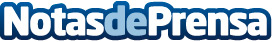 Gipuzkoa contará con uno de los almacenes de distribución farmacéutica más modernos de EuropaDistribuidora Farmacéutica de Gipuzkoa (DFG) inaugurará su nuevo y moderno centro logístico en 2022. El nuevo almacén se ubicará en el polígono Eskuzaitzeta de Zubieta, en una parcela de 16.900 metros cuadrados. Dispondrá de los robots más modernos de Europa y permitirá incrementar su actual capacidad de distribuciónDatos de contacto:DISTRIBUIDORA FARMACÉUTICA DE GIPUZKOA Comunicación943223750Nota de prensa publicada en: https://www.notasdeprensa.es/gipuzkoa-contara-con-uno-de-los-almacenes-de_1 Categorias: Medicina Industria Farmacéutica País Vasco Logística http://www.notasdeprensa.es